TEORIJAObjasniti matematičke operator +, -, *,/, //,%, \n, \tDefinirati programiranje, program, algoritam.Nabrojiti faze i vrste algoritmaDefinirati dijagram tijekaNacrtati sve elemente dijagrama tijekaObjasniti značenje naredbi  print (),  input().PRAKTIČNI DIONapisati program za jednostavne zadatke. (zbrajanje, oduzimanje, množenje i dijeljenja dva broja te izračunavanje površine i opsega geometrijskih tijela)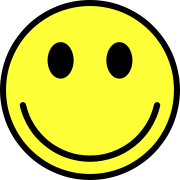 SRETNO!!!!